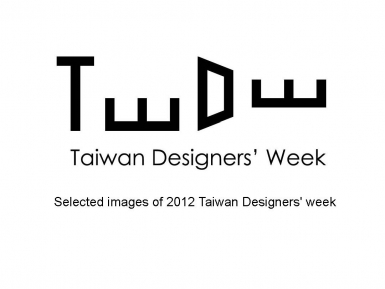 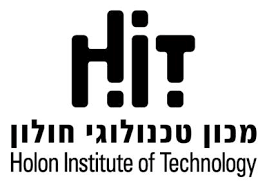 שבוע העיצוב טאיוואן 2016 התערוכה של המכון הטכנולוגי חולון.טופס הגשת עבודה לתערוכה -אנא מלאו את הטופס במלואו. שליחת עבודות עד 28.5.2016. תמונות של הפרויקט יש להוסיף במשבצות המיועדות לכך בתחתית הדף.שם מלא:סטודנט. שנה:בוגר. משנת:מרצה במחלקה:כתובת אימייל:מספר טלפון:שם הפרויקט:הסבר קצר על הפרויקט:___________________________________________________________________________________________________________________________________________________________________________________חומרים וטכנולוגיה:גודל:מה היו מקורות ההשראה שלך בפרויקט זה?למה לדעתך עבודה זאת מתאימה לתערוכה שמייצגת את ישראל בטאיוואן?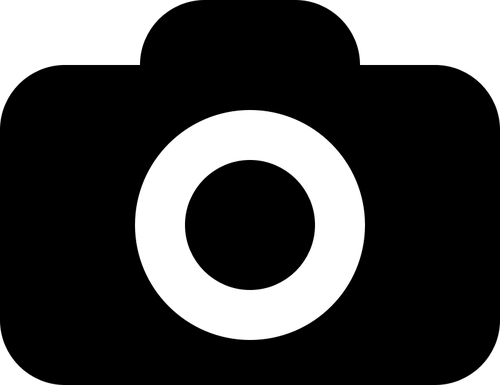 